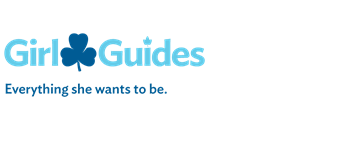 STEM Challenge for Sparks and Brownies 2020 Registration FormPlease be advised that a random selection process will be used to select participants. Submitting the application does not guarantee that the applicant will be selected for the event. An email will be sent to each applicant whether they are successful or not. A waitlist will be compiled, and applicants will be contacted should a spot become available. Refunds will be issued for those not selected.  Should you have questions, please contact Melissa at ns-stem@girlguides.ca. Please send the Registration Form, SG2 - Permission Form, H1 - Health Form, and registration fee of $5.00 (cheques made out to Girl Guides of Canada) to:  Cancellation Policy  Fees, are refundable if requested 1 week before the event. Financial Assistance It is our intent that every girl wishing to participate in events / activities has an equal opportunity to attend an event. Should financial assistance be needed, please complete and submit the Guiding Assistance Request Form which can be found at www.girlguides.ns.ca -> Volunteers-> Forms.AccessibilityIf you have any disabilities that may require accommodation, we ask that you self-identify yourself, so that GGC can consult with you to provide, or arrange suitable accommodation to support your accessibility needs during this event.  I would like to be contacted to discuss my needs:  YES _____  Date: 	Date: 	Saturday, April 18th, 2020Saturday, April 18th, 2020Saturday, April 18th, 2020Saturday, April 18th, 2020Time:Time:1:00pm-4:00pm1:00pm-4:00pm1:00pm-4:00pm1:00pm-4:00pmLocation:Location:Bridgewater Fire Department, 81 Dominion St., Bridgewater, N.S.Bridgewater Fire Department, 81 Dominion St., Bridgewater, N.S.Bridgewater Fire Department, 81 Dominion St., Bridgewater, N.S.Bridgewater Fire Department, 81 Dominion St., Bridgewater, N.S.Fee:Fee:$5.00 (includes snack and crest)$5.00 (includes snack and crest)$5.00 (includes snack and crest)$5.00 (includes snack and crest)Registration Deadline:Registration Deadline:Friday, April 3rd, 2020 at 4:00pmFriday, April 3rd, 2020 at 4:00pmFriday, April 3rd, 2020 at 4:00pmFriday, April 3rd, 2020 at 4:00pmName:Member #:
Address:Postal Code
Email:
Phone #:
Unit:
District:
Area:Guide HouseAttn: STEM - Sparks and Brownies 2020, 3581 Dutch Village RoadHalifax, NS B3N 2S9ns-ggc@girlguides.ca Event fee: $5.00 can be paid by:Cheque: payable to Girl Guides of Canada & included with forms.Cash / Debit – accepted at the office with forms,Visa / MasterCard: please call (902-423-3735) once forms have been sent.